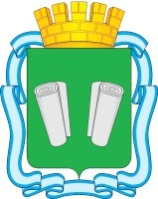 Администрация городского округа Кинешма155800, Ивановская область, г. Кинешма, ул. им. Фрунзе, д. 4. Тел.(49331)5-30-50 Факс (49331)5-30-86    e-mail: mail@admkineshma.ruСправка (акт) об итогах организации подготовки и проведения практической тренировки по эвакуации и тушению условного пожара«30» июня  2022 г.              									 №   1г. КинешмаВо исполнение распоряжения администрации городского округа Кинешма от 02.06.2022 № 181-р "О проведении практических тренировок по эвакуации и тушению условного пожара в здании администрации городского округа Кинешма» на объекте защиты – здании администрации городского округа Кинешма (далее здание Администрации) - проведена практическая тренировка по эвакуации лиц, осуществляющих свою деятельность на объекте защиты с массовым пребыванием людей, а также посетителей и других лиц, находящихся в здании.Мероприятия проводились в соответствии с утвержденным планом подготовки и проведения тренировки по действиям в случае возникновения пожара и других чрезвычайных ситуаций в здании Администрации, включающим в себя пять этапов.В период трех подготовительных этапов проводились теоретические и практические занятия со всеми категориями сотрудников и проверка систем автоматической противопожарной защиты объекта.На четвертом этапе тренировки 30.06.2022 в 13 ч. 40 мин. было имитировано возникновение очага возгорания на третьем этаже здания Администрации в кабинете № 30, в результате чего была включена система оповещения.Возникновение очага возгорания было обнаружено в 13 ч. 40 мин. Бугровым С.А., заместителем начальника управления жилищно-коммунального хозяйства администрации городского округа Кинешма, который в 13 ч. 41 мин. отключил электроснабжение левого крыла 3-го этажа, в том числе каб. № 30, и в 13 ч. 42 мин. сообщил в пожарную охрану место, время, адрес возникновения пожара.В 13 ч. 40 мин. Смирновой Клавдией Александровной, вахтером, было незамедлительно организовано открытие калиток ограждения на аварийный выход. В 13 ч. 40 мин. Жеребко Сергей Иванович, комендант МКУ «Центр по обеспечению деятельности органов местного самоуправления городского округа Кинешма», и Бобков Николай Борисович, главный специалист по мобилизационной работе, секретному делопроизводству администрации городского округа Кинешма, открыли засовы запасных выходов в правом и левом крыле здания Администрации соответственно.В 13 ч. 42 мин. главный референт отдела документооборота и кадровой работы администрации городского округа Кинешма, ответственный за пожарную безопасность в здании администрации городского округа Кинешма, ответственный за подготовку и проведение практических тренировок по эвакуации – Проданец С.И. по системе оповещения (громкоговорителю) сообщил: - Приступить к тушению условного пожара и иным действиям, связанным с распространением условного пожара. В 13 ч. 41 мин. начата общая эвакуация с объекта.В 13 ч. 43 мин. Соколов Игорь Львович, ведущий специалист отдела транспорта и связи администрации городского округа Кинешма, и Бугров Сергей Александрович, заместитель начальника управления жилищно-коммунального хозяйства администрации городского округа Кинешма,  начали тушение условного пожара и завершили в 13 ч. 44 мин.В ходе эвакуации Смирнов Сергей Владимирович, главный специалист отдела по экономике и предпринимательству администрации городского округа Кинешма, Любимова Евгения Николаевна, главный специалист по кадровой работе и делопроизводству МКУ «Центр по обеспечению деятельности органов местного самоуправления городского округа Кинешма», а также Букина Ольга Анатольевна, бухгалтер – экономист, МКУ «Центр по обеспечению деятельности органов местного самоуправления городского округа Кинешма», обеспечили закрытие окон на лестничных маршах и в служебных помещениях здания Администрации.В 13 ч. 45 мин. лица, осуществляющие свою деятельность на объекте защиты – здании Администрации, полностью эвакуировались.В 13 ч. 46 мин. эвакуация была завершена общеобъектовым построением и перекличкой эвакуированных лиц, организованной Наумец Е.Е., ведущим экспертом отдела документооборота и кадровой работы администрации городского округа Кинешма.Главным референтом отдела документооборота и кадровой работы администрации городского округа Кинешма, ответственным за пожарную безопасность в здании администрации городского округа Кинешма, ответственным за подготовку и проведение практических тренировок по эвакуации – Проданцом С.И. подведены итоги подготовки и проведения эвакуации лиц, осуществляющих свою деятельность на объекте защиты с массовым пребыванием людей, а также посетителей и других лиц, находящихся в здании, и тушения условного пожара:- В тренировке приняло участие 112 сотрудников. На момент эвакуации посетители в здании Администрации отсутствовали.- Эвакуация из здания Администрации проведена за 6 мин.Мосоловым Е.Н., директором МКУ «Центр по обеспечению деятельности органов местного самоуправления городского округа Кинешма», были обследованы все кабинеты, находящиеся в здании Администрации, и отмечены следующие недостатки:- В каб. № 23 отсутствовали ключи в замке двери, дверь была заперта.- Были открыты окна в следующих кабинетах: № 23 (внутренний кабинет), № 24, № 32, № 30А,№ 48 (внутренний кабинет).Отмечено, что итоги тренировки в целом положительные, систем автоматической противопожарной сигнализации и оповещения людей о пожаре сработала, цели и задачи тренировки достигнуты. Главный референт отдела документооборота и кадровой работы администрации городского округа Кинешма,         ответственный за пожарную безопасность в здании администрации городского округа Кинешма, ответственный за подготовку и проведение практических тренировок по эвакуации        		              Проданец С.И.